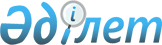 Шарбақты аудандық мәслихатының 2019 жылғы 23 желтоқсандағы "2020 – 2022 жылдарға арналған Шарбақты аудандық бюджеті туралы" № 224/67 шешіміне өзгерістер енгізу туралыПавлодар облысы Шарбақты аудандық мәслихатының 2020 жылғы 10 қарашадағы № 270/82 шешімі. Павлодар облысының Әділет департаментінде 2020 жылғы 13 қарашада № 7022 болып тіркелді
      Қазақстан Республикасының 2008 жылғы 4 желтоқсандағы Бюджет кодексінің 106-бабы 4-тармағына, Қазақстан Республикасының 2001 жылғы 23 қаңтардағы "Қазақстан Республикасындағы жергілікті мемлекеттік басқару және өзін–өзі басқару туралы" Заңының 6-бабы 1-тармағының 1) тармақшасына сәйкес, Шарбақты аудандық мәслихаты ШЕШІМ ҚАБЫЛДАДЫ:
      1. Шарбақты аудандық мәслихатының 2019 жылғы 23 желтоқсандағы "2020 – 2022 жылдарға арналған Шарбақты аудандық бюджеті туралы" № 224/67 шешіміне (Нормативтік құқықтық актілерді мемлекеттік тіркеу тізілімінде № 6672 болып тіркелген, 2019 жылғы 27 желтоқсандағы Қазақстан Республикасы нормативтік құқықтық актілерінің эталондық бақылау банкінде электрондық түрде жарияланған) келесі өзгерістер енгізілсін:
      1) көрсетілген шешімнің 1-тармағы жаңа редакцияда жазылсын:
      "1. 2020 – 2022 жылдарға арналған Шарбақты аудандық бюджеті тиісінше 1, 2, 3-қосымшаларға сәйкес, соның ішінде 2020 жылға келесі көлемдерде бекітілсін:
      1) кірістер – 8692401 мың теңге, соның ішінде:
      салықтық түсімдер – 634586 мың теңге;
      салықтық емес түсімдер – 4168 мың теңге;
      негізгі капиталды сатудан түсетін түсімдер – 9308 мың теңге;
      трансферттер түсімі – 8044339 мың теңге;
      2) шығындар – 8872797 мың теңге;
      3) таза бюджеттік кредиттеу – 65362 мың теңге, соның ішінде:
      бюджеттік кредиттер – 99414 мың теңге;
      бюджеттік кредиттерді өтеу – 34052 мың теңге;
      4) қаржы активтерімен операциялар бойынша сальдо – нөлге тең;
      5) бюджет тапшылығы (профициті) – - 245758 мың теңге;
      6) бюджет тапшылығын қаржыландыру (профицитін пайдалану) – 245758 мың теңге.";
      2) көрсетілген шешімнің 7-тармағы жаңа редакцияда жазылсын:
      "7. Аудандық бюджетте 2020 жылға арналған ауылдық округтердің бюджеттеріне ағымдағы нысаналы трансферттер келесі мөлшерде ескерілсін:
      140784 мың теңге – ағымдағы және күрделі сипаттағы шығындарға;
      20059 мың теңге – елді мекендердегі көшелерді жарықтандыруға;
      50328 мың теңге – елді мекендерді абаттандыру және көгалдандыруға;
      25494 мың теңге – елді мекендерді сумен қамтамасыз ету үшін;
      358185 мың теңге – ауыл ішіндегі автомобиль жолдарын жөндеу үшін;
      2000 мың теңге – мәдениет ұйымдарында басқарушы және негізгі қызметкерлерге ерекше еңбек жағдайлары үшін лауазымдық жалақыға қосымша ақы төлеуге;
      200 мың теңге – мемлекеттік мектепке дейінгі білім беру ұйымдарының педагогтарына біліктілік санаты үшін қосымша ақы төлеуге;
      10884 мың теңге – мемлекеттік мектепке дейінгі білім беру ұйымдары педагогтарының еңбекақысын төлеуге.";
      3) көрсетілген шешімнің 1-қосымшасы осы шешімнің қосымшасына сәйкес жаңа редакцияда жазылсын.
      2. Осы шешімнің орындалуын бақылау Шарбақты аудандық мәслихатының бюджет және ауданның әлеуметтік-экономикалық даму мәселелері жөніндегі тұрақты комиссиясына жүктелсін.
      3. Осы шешім 2020 жылғы 1 қаңтардан бастап қолданысқа енгізіледі. 2020 жылға арналған аудандық
бюджет (өзгерістермен)
					© 2012. Қазақстан Республикасы Әділет министрлігінің «Қазақстан Республикасының Заңнама және құқықтық ақпарат институты» ШЖҚ РМК
				
      Шарбақты аудандық мәслихатының сессия төрағасы 

Л. Маринко

      Шарбақты аудандық мәслихатының хатшысы 

С. Шпехт
Шарбақты аудандық
мәслихатының
2020 жылғы 10 қарашасы
№ 270/82 шешіміне
қосымшаШарбақты аудандық
мәслихатының
2019 жылғы 23 желтоқсандағы
№ 224/67 шешіміне
1-қосымша
Санаты 
Санаты 
Санаты 
Санаты 
Сомасы (мың теңге)
Сыныбы
Сыныбы
Сыныбы
Сомасы (мың теңге)
Кіші сыныбы
Кіші сыныбы
Сомасы (мың теңге)
Атауы
Сомасы (мың теңге)
1
2
3
4
5
1. Кірістер
8692401
1
Салықтық түсімдер
634586
01
Табыс салығы
294408
1
Корпоративтік табыс салығы
14662
2
Жеке табыс салығы
279746
03
Әлеуметтік салық
270579
1
Әлеуметтік салық
270579
04
Меншікке салынатын салықтар
51918
1
Мүлікке салынатын салықтар
51164
5
Бірыңғай жер салығы
754
05
Тауарларға, жұмыстарға және қызметтерге салынатын ішкі салықтар
13857
2
Акциздер
1491
3
Табиғи және басқа да ресурстарды пайдаланғаны үшін түсетін түсімдер 
9000
4
Кәсіпкерлік және кәсіби қызметті жүргізгені үшін алынатын алымдар
3366
08
Заңдық маңызы бар әрекеттерді жасағаны және (немесе) оған уәкілеттігі бар мемлекеттік органдар немесе лауазымды адамдар құжаттар бергені үшін алынатын міндетті төлемдер
3824
1
Мемлекеттік баж
3824
1
2
3
4
5
2
Салықтық емес түсімдер
4168
01
Мемлекеттік меншіктен түсетін кірістер
837
1
Мемлекеттік кәсіпорындардың таза кірісі бөлігінің түсімдері
27
5
Мемлекет меншігіндегі мүлікті жалға беруден түсетін кірістер
743
7
Мемлекеттік бюджеттен берілген кредиттер бойынша сыйақылар
41
9
Мемлекет меншігінен түсетін басқа да кірістер
26
03
Мемлекеттік бюджеттен қаржыландырылатын мемлекеттік мекемелер ұйымдастыратын

мемлекеттік сатып алуды өткізуден түсетін ақша түсімдері
15
1
Мемлекеттік бюджеттен қаржыландырылатын мемлекеттік мекемелер ұйымдастыратын

мемлекеттік сатып алуды өткізуден түсетін ақша түсімдері
15
04
Мемлекеттік бюджеттен қаржыландырылатын, сондай-ақ Қазақстан Республикасы Ұлттық Банкінің бюджетінен (шығыстар сметасынан) қамтылатын және қаржыландырылатын мемлекеттік мекемелер салатын айыппұлдар, өсімпұлдар, санкциялар, өндіріп алулар
316
1
Мұнай секторы ұйымдарынан және жәбірленушілерге өтемақы қорына түсетін түсімдерді қоспағанда, мемлекеттік бюджеттен қаржыландырылатын, сондай-ақ Қазақстан Республикасы Ұлттық Банкінің бюджетінен (шығыстар сметасынан) қамтылатын және қаржыландырылатын мемлекеттік мекемелер салатын айыппұлдар, өсімпұлдар, санкциялар, өндіріп алулар
316
06
Басқа да салықтық емес түсiмдер 
3000
1
Басқа да салықтық емес түсiмдер 
3000
3
Негізгі капиталды сатудан түсетін түсімдер
9308
01
Мемлекеттік мекемелерге бекітілген мемлекеттік мүлікті сату
2683
1
Мемлекеттік мекемелерге бекітілген мемлекеттік мүлікті сату
2683
03
Жерді және материалдық емес активтерді сату
6625
1
Жерді сату
6263
1
2
3
4
5
2
Материалдық емес активтерді сату
362
4
Трансферттер түсімі
8044339
02
Мемлекеттік басқарудың жоғары тұрған органдарынан түсетін трансферттер
8044339
2
Облыстық бюджеттен түсетін трансферттер
8044339
Функционалдық топ
Функционалдық топ
Функционалдық топ
Функционалдық топ
Функционалдық топ
Сомасы (мың

теңге)
Кіші функция
Кіші функция
Кіші функция
Кіші функция
Сомасы (мың

теңге)
Бюджеттік бағдарламалардың әкімшісі
Бюджеттік бағдарламалардың әкімшісі
Бюджеттік бағдарламалардың әкімшісі
Сомасы (мың

теңге)
Бағдарлама
Бағдарлама
Сомасы (мың

теңге)
Атауы
Сомасы (мың

теңге)
1
2
3
4
5
6
2. Шығындар
8872797
01
Жалпы сипаттағы мемлекеттік қызметтер
863868
1
Мемлекеттік басқарудың жалпы функцияларын орындайтын өкілді, атқарушы және басқа органдар
168455
112
Аудан (облыстық маңызы бар қала) мәслихатының аппараты
23964
001
Аудан (облыстық маңызы бар қала) мәслихатының қызметін қамтамасыз ету жөніндегі қызметтер
22330
003
Мемлекеттік органның күрделі шығыстары
1634
122
Аудан (облыстық маңызы бар қала) әкімінің аппараты
144491
001
Аудан (облыстық маңызы бар қала) әкімінің қызметін қамтамасыз ету жөніндегі қызметтер
137430
003
Мемлекеттік органның күрделі шығыстары
2899
113
Төменгі тұрған бюджеттерге берілетін нысаналы ағымдағы трансферттер
4162
2
Қаржылық қызметі
109292
452
Ауданның (облыстық маңызы бар қаланың) қаржы бөлімі
109292
001
Ауданның (облыстық маңызы бар қаланың) бюджетін орындау және коммуналдық меншігін басқару саласындағы мемлекеттік саясатты іске асыру жөніндегі қызметтер
32416
003
Салық салу мақсатында мүлікті бағалауды жүргізу
739
010
Жекешелендіру, коммуналдық меншікті басқару, жекешелендіруден кейінгі қызмет және осыған байланысты дауларды реттеу
401
106
Әлеуметтік, табиғи және техногендік сипаттағы төтенше жағдайларды жою үшін жергілікті атқарушы органның төтенше резерві есебінен іс-шаралар өткізу
167
1
2
3
4
5
6
113
Төменгі тұрған бюджеттерге берілетін нысаналы ағымдағы трансферттер
75569
5
Жоспарлау және статистикалық қызмет
42196
453
Ауданның (облыстық маңызы бар қаланың) экономика және бюджеттік жоспарлау бөлімі
42196
001
Экономикалық саясатты, мемлекеттік жоспарлау жүйесін қалыптастыру және дамыту саласындағы мемлекеттік саясатты іске асыру жөніндегі қызметтер
40996
004
Мемлекеттік органның күрделі шығыстары
1200
9
Жалпы сипаттағы өзге де мемлекеттiк қызметтер
543925
454
Ауданның (облыстық маңызы бар қаланың) кәсіпкерлік және ауыл шаруашылығы бөлімі
44114
001
Жергілікті деңгейде кәсіпкерлікті және ауыл шаруашылығын дамыту саласындағы мемлекеттік саясатты іске асыру жөніндегі қызметтер
44114
810
Ауданның (облыстық маңызы бар қаланың) экономиканың нақты секторы бөлімі
499811
001
Жергілікті деңгейде тұрғын үй-коммуналдық шаруашылығы, жолаушылар көлігі, автомобиль жолдары, құрылыс, сәулет және қала құрылыс саласындағы мемлекеттік саясатты іске асыру жөніндегі қызметтер
32010
003
Мемлекеттік органның күрделі шығыстары
500
113
Төменгі тұрған бюджеттерге берілетін нысаналы ағымдағы трансферттер
467301
02
Қорғаныс
15732
1
Әскери мұқтаждар
11593
122
Аудан (облыстық маңызы бар қала) әкімінің аппараты
11593
005
Жалпыға бірдей әскери міндетті атқару шеңберіндегі іс-шаралар
11593
2
Төтенше жағдайлар жөнiндегi жұмыстарды ұйымдастыру
4139
122
Аудан (облыстық маңызы бар қала) әкімінің аппараты
4139
006
Аудан (облыстық маңызы бар қала) ауқымындағы төтенше жағдайлардың алдын алу және оларды жою
262
1
2
3
4
5
6
007
Аудандық (қалалық) ауқымдағы дала өрттерінің, сондай-ақ мемлекеттік өртке қарсы қызмет органдары құрылмаған елдi мекендерде өрттердің алдын алу және оларды сөндіру жөніндегі іс-шаралар
3877
04
Білім беру
3464677
1
Мектепке дейiнгi тәрбие және оқыту
225343
464
Ауданның (облыстық маңызы бар қаланың) білім бөлімі
225343
040
Мектепке дейінгі білім беру ұйымдарында мемлекеттік білім беру тапсырысын іске асыруға
225343
2
Бастауыш, негізгі орта және жалпы орта білім беру
3031007
464
Ауданның (облыстық маңызы бар қаланың) білім бөлімі
2898572
003
Жалпы білім беру
2810164
006
Балаларға қосымша білім беру
88408
802
Ауданның (облыстық маңызы бар қаланың) мәдениет, дене шынықтыру және спорт бөлімі
125771
017
Балалар мен жас өспірімдерге спорт бойынша қосымша білім беру
125771
810
Ауданның (облыстық маңызы бар қаланың) экономиканың нақты секторы бөлімі
6664
022
Бастауыш, негізгі орта және жалпы орта білім беру объектілерін салу және реконструкциялау
6664
9
Бiлiм беру саласындағы өзге де қызметтер
208327
464
Ауданның (облыстық маңызы бар қаланың)

білім бөлімі
208327
001
Жергілікті деңгейде білім беру саласындағы

мемлекеттік саясатты іске асыру жөніндегі қызметтер
33920
005
Ауданның (областык маңызы бар қаланың) мемлекеттік білім беру мекемелер үшін оқулықтар мен оқу-әдiстемелiк кешендерді сатып алу және жеткізу
31866
007
Аудандық (қалалалық) ауқымдағы мектеп олимпиадаларын және мектептен тыс іс шараларды өткiзу
2042
1
2
3
4
5
6
015
Жетім баланы (жетім балаларды) және ата-аналарының қамқорынсыз қалған баланы (балаларды) күтіп-ұстауға қамқоршыларға (қорғаншыларға) ай сайынғы ақшалай қаражат төлемі
8819
023
Әдістемелік жұмыс
25767
067
Ведомстволық бағыныстағы мемлекеттік мекемелер мен ұйымдардың күрделі шығыстары
55724
113
Төменгі тұрған бюджеттерге берілетін нысаналы ағымдағы трансферттер
50189
06
Әлеуметтiк көмек және әлеуметтiк қамсыздандыру
419960
1
Әлеуметтiк қамсыздандыру
88529
451
Ауданның (облыстық маңызы бар қаланың) жұмыспен қамту және әлеуметтік бағдарламалар бөлімі
76773
005
Мемлекеттік атаулы әлеуметтік көмек
76773
464
Ауданның (облыстық маңызы бар қаланың) білім бөлімі
11756
030
Патронат тәрбиешілерге берілген баланы (балаларды) асырап бағу
11756
2
Әлеуметтiк көмек
265773
451
Ауданның (облыстық маңызы бар қаланың) жұмыспен қамту және әлеуметтік бағдарламалар бөлімі
265773
002
Жұмыспен қамту бағдарламасы
150167
004
Ауылдық жерлерде тұратын денсаулық сақтау, білім беру, әлеуметтік қамтамасыз ету, мәдениет, спорт және ветеринар мамандарына отын сатып алуға Қазақстан Республикасының заңнамасына сәйкес әлеуметтік көмек көрсету
9128
007
Жергілікті өкілетті органдардың шешімі бойынша мұқтаж азаматтардың жекелеген топтарына әлеуметтік көмек
46706
010
Үйден тәрбиеленіп оқытылатын мүгедек балаларды материалдық қамтамасыз ету
491
1
2
3
4
5
6
017
Оңалтудың жеке бағдарламасына сәйкес мұқтаж мүгедектердi мiндеттi гигиеналық құралдармен қамтамасыз ету, қозғалуға қиындығы бар бірінші топтағы мүгедектерге жеке көмекшінің және есту бойынша мүгедектерге қолмен көрсететiн тіл маманының қызметтерін ұсыну
20269
023
Жұмыспен қамту орталықтарының қызметін қамтамасыз ету
39012
9
Әлеуметтiк көмек және әлеуметтiк қамтамасыз ету салаларындағы өзге де қызметтер
65658
451
Ауданның (облыстық маңызы бар қаланың) жұмыспен қамту және әлеуметтік бағдарламалар бөлімі
65658
001
Жергілікті деңгейде халық үшін әлеуметтік бағдарламаларды жұмыспен қамтуды қамтамасыз етуді іске асыру саласындағы мемлекеттік саясатты іске асыру жөніндегі 

қызметтер
29324
011
Жәрдемақыларды және басқа да әлеуметтік төлемдерді есептеу, төлеу мен жеткізу бойынша қызметтерге ақы төлеу
1864
050
Қазақстан Республикасында мүгедектердің құқықтарын қамтамасыз етуге және өмір сүру сапасын жақсарту
11791
054
Үкіметтік емес ұйымдарда мемлекеттік әлеуметтік тапсырысты орналастыру
15949
113
Төменгі тұрған бюджеттерге берілетін нысаналы ағымдағы трансферттер
6730
07
Тұрғынүй-коммуналдық шаруашылық
2039118
1
Тұрғынүй шаруашылығы
451864
451
Ауданның (облыстық маңызы бар қаланың) жұмыспен қамту және әлеуметтік

бағдарламалар бөлімі
49320
070
Қазақстан Республикасында төтенше жағдай режимінде коммуналдық қызметтерге ақы

төлеу бойынша халықтың төлемдерін өтеу
49320
810
Ауданның (облыстық маңызы бар қаланың) экономиканың нақты секторы бөлімі
402544
008
Мемлекеттік тұрғын үй қорын сақтауды ұйымдастыру
2644
1
2
3
4
5
6
009
Коммуналдық тұрғын үй қорының тұрғын үйін жобалау және (немесе) салу, реконструкциялау
5100
090
Нәтижелі жұмыспен қамтуды және жаппай кәсіпкерлікті дамытудың 2017 – 2021 жылдарға арналған "Еңбек" мемлекеттік бағдарламасы шеңберінде қызметтік тұрғын үй, инженерлік-коммуникациялық инфрақұрылымды сатып алу
394800
2
Коммуналдық шаруашылық
1585468
810
Ауданның (облыстық маңызы бар қаланың) экономиканың нақты секторы бөлімі
1585468
012
Сумен жабдықтау және су бұру жүйесінің жұмыс істеуі
16621
026
Ауданның (облыстық маңызы бар қаланың) коммуналдық меншігіндегі жылу жүйелерін қолдануды ұйымдастыру
3000
028
Коммуналдық шаруашылығын дамыту
43194
058
Елді мекендердегі сумен жабдықтау және су бұру жүйелерін дамыту
1522653
3
Елді мекендерді көркейту
1786
810
Ауданның (облыстық маңызы бар қаланың) экономиканың нақты секторы бөлімі
1786
016
Елдi мекендердiң санитариясын қамтамасыз ету
1786
08
Мәдениет, спорт, туризм және ақпараттық кеңістік
628173
1
Мәдениет саласындағы қызмет
175170
802
Ауданның (облыстық маңызы бар қаланың) мәдениет, дене шынықтыру және спорт бөлімі
175170
005
Мәдени-демалыс жұмысын қолдау
175170
2
Спорт
192263
802
Ауданның (облыстық маңызы бар қаланың) мәдениет, дене шынықтыру және спорт бөлімі
3223
007
Аудандық (облыстық маңызы бар қаланың) деңгейде спорттық жарыстар өткiзу
1223
008
Әр түрлi спорт түрлерi бойынша аудан (облыстық маңызы бар қала) құрама командаларының мүшелерiн дайындау және олардың облыстық спорт жарыстарына қатысуы
2000
1
2
3
4
5
6
810
Ауданның (облыстық маңызы бар қаланың) экономиканың нақты секторы бөлімі
189040
014
Cпорт объектілерін дамыту
189040
3
Ақпараттық кеңiстiк
80439
470
Аудандық (облыстық маңызы бар қаланың) ішкі саясат және тілдерді дамыту бөлімі
8410
005
Мемлекеттік ақпараттық саясат жүргізу жөніндегі қызметтер
7270
008
Мемлекеттiк тiлдi және Қазақстан халқының басқа да тiлдерін дамыту
1140
802
Ауданның (облыстық маңызы бар қаланың) мәдениет, дене шынықтыру және спорт бөлімі
72029
004
Аудандық (қалалық) кiтапханалардың жұмыс iстеуi
72029
9
Мәдениет, спорт, туризм және ақпараттық кеңiстiктi ұйымдастыру жөнiндегi өзге де қызметтер
180301
470
Аудандық (облыстық маңызы бар қаланың) ішкі саясат және тілдерді дамыту бөлімі
45976
001
Жергiлiктi деңгейде ақпарат, мемлекеттілікті нығайту және азаматтардың әлеуметтік оптимизімін қалыптастыру саласындағы мемлекеттік саясатты іске асыру жөніндегі қызметтер
24655
003
Мемлекеттік органның күрделі шығыстары
308
004
Жастар саясаты саласындағы іс-шараларды іске асыру
21013
802
Ауданның (облыстық маңызы бар қаланың) мәдениет, дене шынықтыру және спорт бөлімі
134325
001
Жергілікті деңгейде мәдениет, дене шынықтыру және спорт саласында мемлекеттік саясатты іске асыру жөніндегі қызметтер
20569
032
Ведомстволық бағыныстағы мемлекеттік мекемелер мен ұйымдардың күрделі шығыстары
109773
113
Төменгі тұрған бюджеттерге берілетін нысаналы ағымдағы трансферттер
3983
1
2
3
4
5
6
10
Ауыл, су, орман, балық шаруашылығы, ерекше қорғалатын табиғи аумақтар, қоршаған ортаны және жануарлар дүниесін қорғау, жер қатынастары
90007
1
Ауыл шаруашылығы
27531
454
Ауданның (облыстық маңызы бар қаланың) кәсіпкерлік және ауыл шаруашылығы бөлімі
27531
010
Эпизоотияға қарсы іс-шаралар жүргізу
27531
6
Жер қатынастары
43897
463
Ауданның (облыстық маңызы бар қаланың) жер қатынастары бөлімі
43897
001
Аудан (облыстық маңызы бар қала) аумағында жер қатынастарын реттеу саласындағы мемлекеттік саясатты іске асыру жөніндегі қызметтер
22253
006
Аудандардың, облыстық маңызы бар, аудандық маңызы бар қалалардың, кенттердiң, ауылдардың, ауылдық округтердiң шекарасын белгiлеу кезiнде жүргiзiлетiн жерге орналастыру
21144
007
Мемлекеттік органның күрделі шығыстары
500
9
Ауыл, су, орман, балық шаруашылығы, қоршаған ортаны қорғау және жер қатынастары саласындағы басқа да қызметтер
18579
453
Ауданның (облыстық маңызы бар қаланың) экономика және бюджеттік жоспарлау бөлімі
18579
099
Мамандарға әлеуметтік қолдау көрсету жөніндегі шараларды іске асыру 
18579
11
Өнеркәсіп, сәулет, қала құрылысы және құрылыс қызметі
1092
2
Сәулет, қала құрылысы және құрылыс қызметі
1092
810
Ауданның (облыстық маңызы бар қаланың) экономиканың нақты секторы бөлімі
1092
039
Аудан аумағында қала құрылысын дамытудың кешенді схемаларын, аудандық (облыстық) маңызы бар қалалардың, кенттердің және өзге де ауылдық елді мекендердің бас жоспарларын әзірлеу
1092
12
Көлік және коммуникация
821092
1
2
3
4
5
6
1
Автомобиль көлігі
818223
810
Ауданның (облыстық маңызы бар қаланың) экономиканың нақты секторы бөлімі
818223
043
Автомобиль жолдарының жұмыс істеуін қамтамасыз ету
78786
044
Аудандық маңызы бар автомобиль жолдарын және елді-мекендердің көшелерін күрделі және орташа жөндеу
5068
051
Көлiк инфрақұрылымының басым жобаларын іске асыру
734369
9
Көлiк және коммуникациялар саласындағы өзге де қызметтер
2869
810
Ауданның (облыстық маңызы бар қаланың) экономиканың нақты секторы бөлімі
2869
046
Әлеуметтік маңызы бар қалалық (ауылдық), қала маңындағы және аудан ішілік қатынастар бойынша жолаушылар тасымалдарын субсидиялау
2869
13
Басқалар
95423
9
Басқалар
95423
452
Ауданның (облыстық маңызы бар қаланың) қаржы бөлімі
26016
012
Ауданның (облыстық маңызы бар қаланың) жергілікті атқарушы органының резерві
26016
464
Ауданның (облыстық маңызы бар қаланың) білім бөлімі
69407
077
"Ауыл-Ел бесігі" жобасы шеңберінде ауылдық елді мекендердегі әлеуметтік және инженерлік инфрақұрылым бойынша іс-шараларды іске асыру
69407
14
Борышқа қызмет көрсету
41
1
Борышқа қызмет көрсету
41
452
Ауданның (облыстық маңызы бар қаланың) қаржы бөлімі
41
013
Жергілікті атқарушы органдардың облыстық бюджеттен қарыздар бойынша сыйақылар мен өзге де төлемдерді төлеу бойынша борышына қызмет көрсету
41
15
Трансферттер
433614
1
Трансферттер
433614
1
2
3
4
5
6
452
Ауданның (облыстық маңызы бар қаланың) қаржы бөлімі
433614
006
Пайдаланылмаған (толық пайдаланылмаған) нысаналы трансферттерді қайтару
9
024
Заңнаманы өзгертуге байланысты жоғары тұрған бюджеттің шығындарын өтеуге төменгі тұрған бюджеттен ағымдағы нысаналы трансферттер
35309
038
Субвенциялар
398153
054
Қазақстан Республикасының Ұлттық қорынан берілетін нысаналы трансферт есебінен республикалық бюджеттен бөлінген пайдаланылмаған (түгел пайдаланылмаған) нысаналы трансферттердің сомасын қайтару
143
3. Таза бюджеттік кредиттеу
65362
Бюджеттік кредиттер
99414
10
Ауыл, су, орман, балық шаруашылығы, ерекше қорғалатын табиғи аумақтар, қоршаған ортаны және жануарлар дүниесін қорғау, жер қатынастары
99414
9
Ауыл, су, орман, балық шаруашылығы, қоршаған ортаны қорғау және жер қатынастары саласындағы басқа да қызметтер
99414
453
Ауданның (облыстық маңызы бар қаланың) экономика және бюджеттік жоспарлау бөлімі
99414
006
Мамандарды әлеуметтік қолдау шараларын іске асыру үшін бюджеттік кредиттер
99414
Бюджеттік кредиттерді өтеу
34052
5
Бюджеттік кредиттерді өтеу
34052
01
Бюджеттік кредиттерді өтеу
34052
1
Мемлекеттік бюджеттен берілген бюджеттік кредиттерді өтеу
34052
4. Қаржы активтерімен операциялар бойынша сальдо
0
5. Бюджет тапшылығы (профициті)
-245758
6. Бюджет тапшылығын қаржыландыру (профицитін пайдалану)
245758
7
Қарыздар түсімдері
235027
01
Мемлекеттік ішкі қарыздар
235027
2
Қарыз алу келісім-шарттары
235027
1
2
3
4
5
6
03
Ауданның (облыстық маңызы бар қаланың) жергілікті атқарушы органы алатын қарыздар
235027
16
Қарыздарды өтеу
34052
1
Қарыздарды өтеу
34052
452
Ауданның (облыстық маңызы бар қаланың) қаржы бөлімі
34052
008
Жергілікті атқарушы органның жоғары тұрған бюджет алдындағы борышын өтеу
34052
8
Бюджет қаражатының пайдаланылатын қалдықтары
44783
01
Бюджет қаражаты қалдықтары
44783
1
Бюджет қаражатының бос қалдықтары
44783
01
Бюджет қаражатының бос қалдықтары
44783
Бюджет қаражатының пайдаланылатын қалдықтары
44783